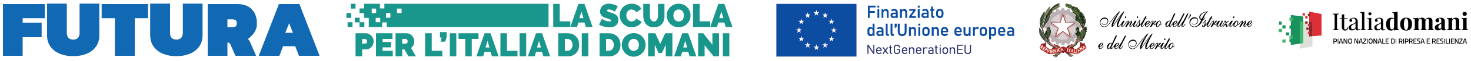 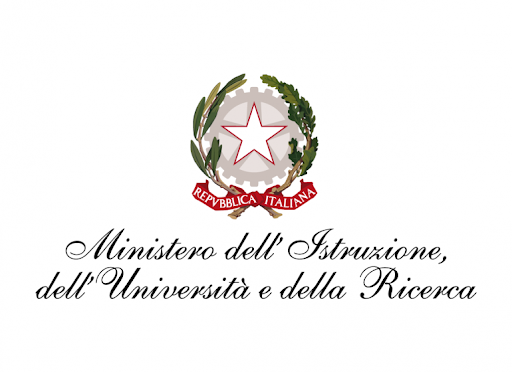 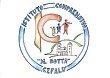 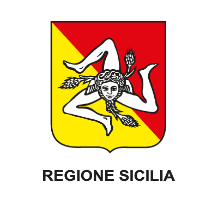 Piano nazionale di ripresa e resilienza, Missione 4 – Istruzione e ricerca – Componente 1 – Potenziamento dell’offerta dei servizi di istruzione: dagli asili nido alle università – Investimento 3.2 “Scuola 4.0. Scuole innovative, cablaggio, nuovi ambienti di apprendimento e laboratori”, finanziato dall’Unione europea – Next Generation EU – “Azione 1: Next generation classrooms - Ambienti di apprendimento innovativi”.             Titolo del Progetto L’isol@ che non c’è: progettiamo-sperimentiamo-impariamo”	C.U.P. E84D22006700006	C.N.P. M4C1I3.2-2022-961-P-24930ALLEGATO AAl Dirigente Scolastico dell’I.C. “N. Botta” di CefalùOggetto: Istanza di partecipazione alla selezione di personale esterno per supporto tecnico specialistico per l’attuazione del progetto "Aule didattiche innovative e polifunzionali" - Piano Nazionale Di Ripresa E Resilienza - Missione 4: Istruzione E Ricerca - Componente 1 Potenziamento dell’offerta dei servizi di istruzione: dagli asili nido alle Università Investimento 3.2: Scuola 4.0 - Azione 1 - Next generation classrooms – Ambienti di apprendimento innovativiIl/la sottoscritto/a	nato/a	il   	Codice fiscaleresidente a	via			 recapito tel.		recapito cell.  		indirizzo e-mail  	 in servizio presso l’Istituzione Scolastica _______________________________________________nel profilo di _____________________________________ in servizio presso la Pubblica Amministrazione___________________________________________ soggetto privato esternoAvendo preso visione dell’avviso di selezione del personale per la realizzazione del progetto in oggetto,DICHIARAdi aderire alla selezione per l’attribuzione dell’incarico relativo alla figura professionale di “SUPPORTO TECNICO SPECIALISTICO ALLA ESECUZIONE DEL PROGETTO”A tal fine, consapevole della responsabilità penale e della decadenza da eventuali benefici acquisiti nel caso di dichiarazioni mendaci, dichiara sotto la propria responsabilità quanto segue:Di aver preso visione delle condizioni previste dal bandoDi essere cittadino  	Di essere in godimento dei diritti politiciDi non aver subito condanne penali ovvero di avere i seguenti provvedimenti penali pendentiDi non avere procedimenti penali pendenti ovvero di avere i seguenti provvedimenti penali pendentiDi impegnarsi a documentare puntualmente tutta l’attività svolta.Di non essere in alcuna delle condizioni di incompatibilità con l’incarico previsti dalla norma vigenteDi avere la competenza informatica per l’uso della piattaforma on line “Gestione progetti PNRR”Dichiara di essere disponibile a svolgere l’incarico senza riserva e secondo eventuale calendario predisposto dall’istituto proponente.Allega:Allegato BCurriculum vitae in formato europeo (numerando le sezioni oggetto di valutazione) Copia C.I.Il/la sottoscritto/a consente il trattamento dei propri dati, anche personali, ai sensi del D.Lg.vo 30/06/2003 n. 196, per le esigenze e le finalità dell’incarico di cui alla presente domanda.	, lì  	                                                                                                               ________________________                                                                                                                            (firma)DICHIARAZIONI AGGIUNTIVEIl/la sottoscritto/a, ai sensi degli art. 46 e 47 del DPR 28.12.2000 N. 445, consapevole della responsabilità penale cui può andare incontro in caso di affermazioni mendaci ai sensi dell’art. 76 del medesimo DPR 445/2000DICHIARADi avere la necessaria conoscenza della piattaforma PNRR e di quant’altro occorrente per svolgere con correttezza, tempestività ed efficacia i compiti inerenti la figura professionale per la quale si partecipa ovvero di acquisirla nei tempi previsti dall’incarico.Data __________________                            firma _____________________________Il/la sottoscritto/a, ai sensi della Legge 196/2003 e alle successive modifiche e integrazioni GDPR 679/2016, autorizza l’Istituto Comprensivo “N. Botta” di Cefalù al trattamento dei dati contenuti nella presente autocertificazione esclusivamente nell’ambito e per i fini istituzionali della Pubblica Amministrazione. Data __________________                            firma _____________________________